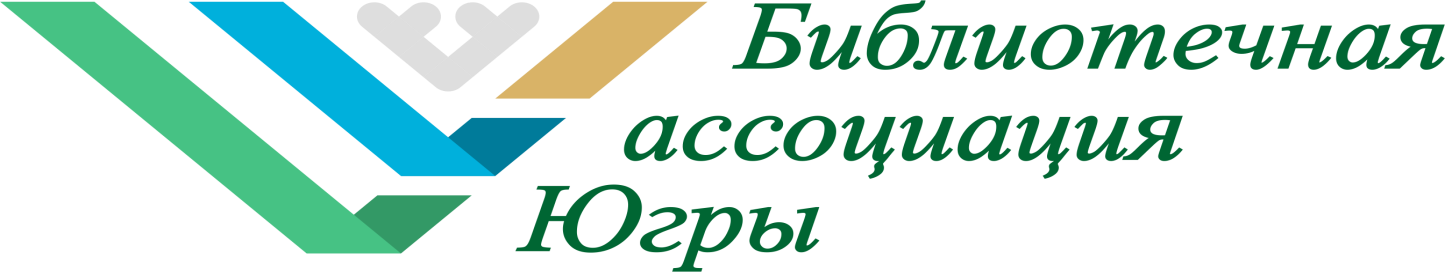                                                                                         Утверждаю: Президент Библиотечной                                                                                 ассоциации Югры _______/ И. В. МироноваОтчет о реализации проекта «Марафон чтения в Югре» в 2021 году  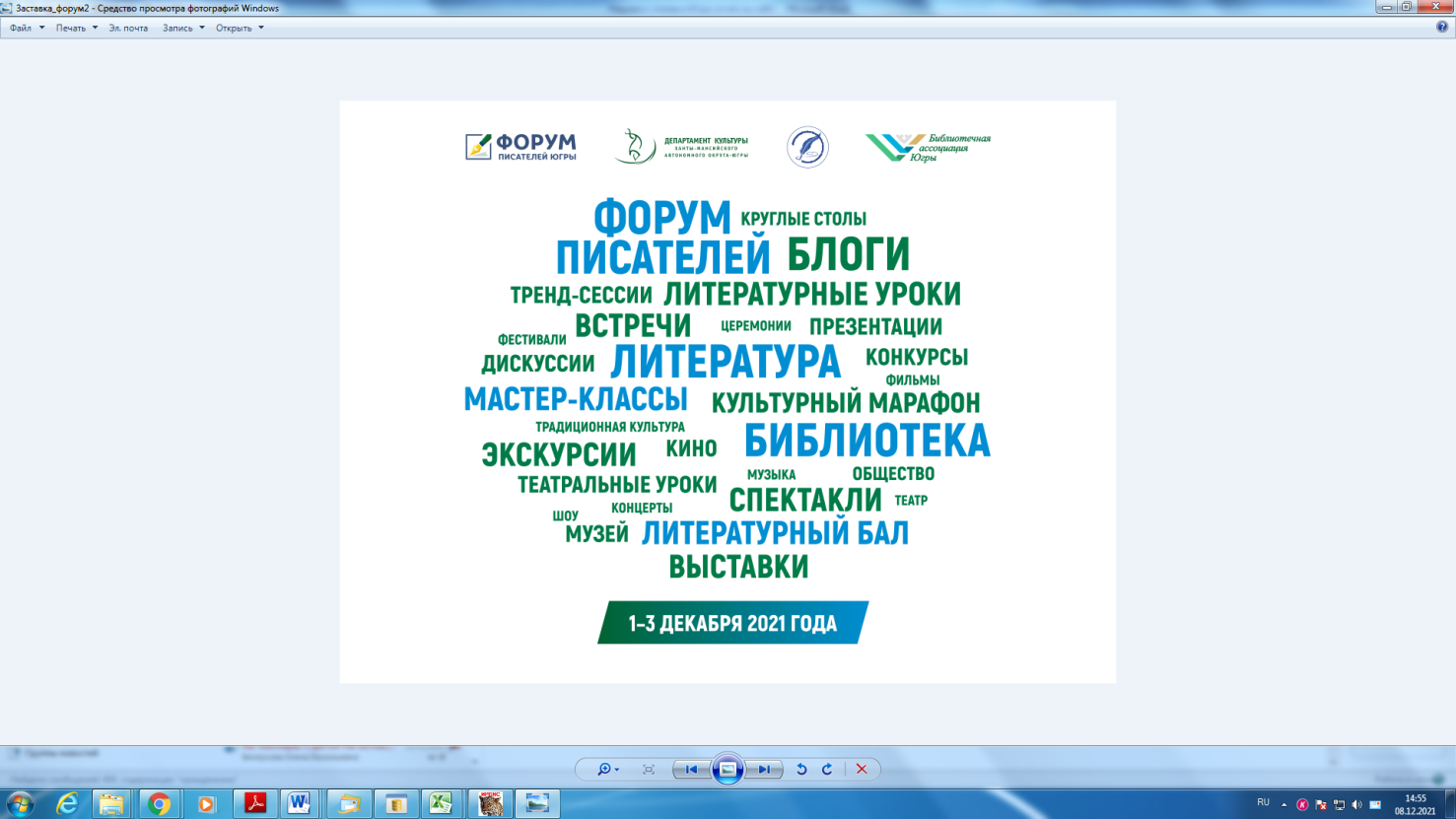 «Марафон чтения в Югре» - комплексный проект,  направленный  на  поддержку книжного дела и литературного процесса Югры, который включал в себя несколько мероприятий:- Конференция «Чтение в Югре»;
- региональная книжная выставка «Югорика»;- региональный конкурс «Югорская книга – 2020»; - библиотечная школа «Социальное проектирование как основа эффективной деятельности по поддержке чтения»;- региональный фестиваль «Читающая Югра» с региональным флешмобом «Читаем Пушкина»;
- Читательская конференция «Югра читает».Проект получил грантовую поддержку  Департамента культуры Ханты – Мансийского автономного округа – Югры в форме субсидии из бюджета округа.В связи с эпидемиологической обстановкой, связанной с COVID-19,  на 2021 год было перенесено проведение II Форума писателей Югры (далее – Форум). Форум прошел в период с 1 по 3 декабря 2021 года, реализовывался в соответствии с Концепцией поддержки и развития чтения в Ханты-Мансийском автономном округе – Югре на 2018 – 2025 годы, утвержденной постановлением Правительства Ханты-Мансийского автономного округа – Югры от 19 января 2018 года № 11-п. Цель Форума: Укрепление и развитие литературного процесса в Югре.Задачи Форума: развитие интереса к литературе и литературному творчеству у жителей региона;представление жителям культурного продукта Югры. Основные мероприятия Форума включали несколько программ и три основных тренд-сессии «Как написать», «Как издать» и «Как найти своего читателя». Деловая программа включала официальные мероприятия Форума:торжественная церемония открытия и закрытия Форума;торжественная церемония вручения премий Губернатора Ханты-Мансийского автономного округа – Югры в области литературы;торжественная церемония награждения победителей литературного конкурса им. А.М. Коньковой.Научно-образовательная программа включала мероприятия, направленные на повышение уровня литературного мастерства писателей и исследование югорской литературы:дискуссия «Как сформировать читателя»;круглый стол «Современное состояние и перспективы изучения литературы коренных малочисленных народов Севера»;семинар-практикум;мастер-классы, театральные уроки; презентации;лекции. Культурная программа включала мероприятия для широкой аудитории: литературный бал;окружной конкурс «Библиотекарь года»;творческие встречи с авторами;концерты, спектакли, выставки, фестивали, экскурсии.Форум был направлен на несколько целевых аудиторий: литературное сообщество, сфера культуры, население региона, которые в рамках запланированной программой Форума содержательной, эмоциональной, культурно-образовательной деятельности, совместно решали задачу пробуждения, развития и укрепления интереса к литературе.В работе Форума приняли участие все муниципальные образования Ханты-Мансийского автономного округа – Югры. Основные площадки были организованы в Ханты-Мансийске. В муниципальных образованиях были организованы  самостоятельные программы и дистанционные подключения.Работа Форума освещалась на сайте «Форум писателей Югры» (http://okrlib.ru/forum/), на официальном сайте Государственной библиотеки Югры (okrlib.ru) и в социальных сетях:ВКонтакте: https://vk.com/okrlibraryИнстаграм: https://www.instagram.com/lib_ugra/Фейсбук: https://www.facebook.com/biblioteka.ugra/Одноклассники: https://ok.ru/okrlibraryа также на сайтах СМИ:https://ugra-tv.ru/news/culture/bolshoy_forum_pisateley_prokhodit_v_yugre/https://www.youtube.com/watch?v=DwNWTyLmZskhttps://www.youtube.com/watch?v=DwNWTyLmZskhttps://ugra-tv.ru/programs/informacionno_razvlekatel'nye_programmy/s-7-do-10-/archive/v-yugre-startoval-kulturnyy-marafon/https://ugra-tv.ru/programs/informacionno_razvlekatel'nye_programmy/s-7-do-10-/archive/biblioteka-yugry-priglasila-vsekh-neravnodushnykh-na-forum-pisateley/Количество участников – более 10 000 в онлайн и офлайн-формате Количество посетителей, зарегистрированных на сайте Форума: 444 